职位设置及相关要求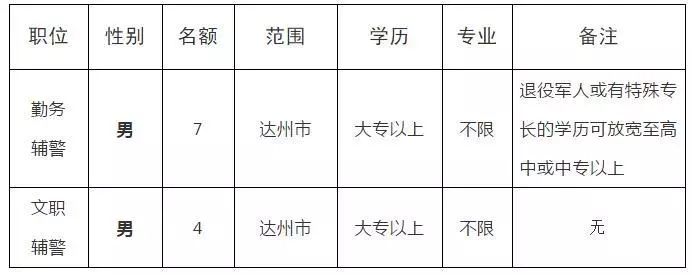 